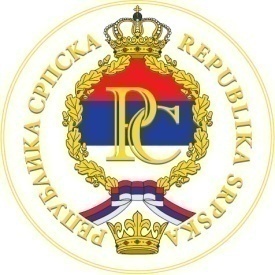 РЕПУБЛИКА СРПСКАВЛАДАГЕНДЕР ЦЕНТАР – ЦЕНТАР ЗА ЈЕДНАКОСТ И РАВНОПРАВНОСТ ПОЛОВАПРИЈАВНИ ОБРАЗАЦ за учешће на обуци „Design Thinking и предузетништво”ПОДАЦИ О ЛИЦУПОДАЦИ О ЛИЦУИме и презиме:Датум рођења:Мјесто и адреса пребивалишта:И-мејл:Телефон:Степен образовања (средња школа, виша школа, факултет, друго):Занимање (стечено звање):Запослена:ДА/НЕПознавање енглеског језика (основно / средње / напредно):ПОДАЦИ О ПОСЛОВНОЈ ИДЕЈИПОДАЦИ О ПОСЛОВНОЈ ИДЕЈИНазив пословне идеје коју бисте развијали током трајања обуке:Укратко опишите пословну идеју коју бисте жељели развити током трајања обуке (дјелатност, иновативност, производи и/или услуге и сл.)Област (нпр. маркетинг, информационе технологије, пољопривреда, туризам, љепота и здравље и друго):Које вјештине и знање посједујете за реализацију пословне идеје? Да ли сте раније имали прилику упознати се са методом „Design thinking”?Што очекујете од учешћа на обуци?Да ли сте заинтересовани да аплицирате за бесповратна финансијска средства у сврху покретања властитог бизниса (у другој фази пројекта):